Θεσσαλονίκη, 19/10/2018ΠροςΣωματεία – Μέλη ΚΟΕΠεριφερειακές ΕπιτροπέςΠΡΟΚΗΡΥΞΗ ΑΛΕΞΑΝΔΡΕΙΩΝ 2018	Ο Α.Σ. Π.Α.Ο.Κ, η Κολυμβητική Ομοσπονδία Ελλάδας και η Περιφερειακή Επιτροπή Κολύμβησης Κεντροδυτικής Μακεδονίας, διοργανώνουν στις 30 Νοεμβρίου , 1-2 Δεκεμβρίου 2018 τη Διεθνή Κολυμβητική Συνάντηση με την επωνυμία «26α ΑΛΕΞΑΝΔΡΕΙΑ» , αφιερωμένη στη μνήμη του Αθανάσιου ΧατζηγεωργίουΟι χρόνοι που θα επιτευχθούν, θα ληφθούν υπ’ όψη για την συμμετοχή των κολυμβητών-τριών για το Παγκόσμιο  Πρωτάθλημα Ανδρών – Γυναικών, Παγκόσμιο και Πανευρωπαϊκό Πρωτάθλημα  Έφηβων – Νεανίδων καθώς και για τα Πανελλήνια Πρωταθλήματα.ΓΕΝΙΚΕΣ ΠΛΗΡΟΦΟΡΙΕΣΗ Κολυμβητική Συνάντηση «26α  ΑΛΕΞΑΝΔΡΕΙΑ», περιλαμβάνονται στη σειρά Grand Prix και θα διεξαχθεί στο Ποσειδώνιο Κολυμβητήριο Θεσσαλονίκης, πισίνα 50μ., 8 διαδρομών με ηλεκτρονική χρονομέτρηση.Δικαίωμα συμμετοχής έχουν : Οι κολυμβητές – τριες των αγωνιστικών κατηγοριών,  δηλαδή οι γεννηθέντες από το 2006 και πριν,  που  έχουν πιάσει τουλάχιστον 1 όριο της κατηγορίας παίδων – κορασίδων. Αθλητές ξένων χωρών θα συμμετάσχουν με τους χρόνους που έχουν πετύχει σε διεθνείς αγώνες ή σε αγώνες των ομοσπονδιών των χωρών τους. Κάθε σύλλογος μπορεί να συμμετέχει με 8 κολυμβητές – τριες ανά αγώνισμα.Κάθε κολυμβητής – τρια έχει το δικαίωμα να αγωνισθεί σε έως και 4 αγωνίσματα και σε έως και 2 σε κάθε αγωνιστική ενότητα Το κόστος συμμετοχής ανά κολυμβητή-τρια ανέρχεται στα 15 ευρώ , τα οποία θα καταβληθούν πριν την έναρξη των αγώνων στον ταμία του κολυμβητικού τμήματος του συλλόγου. Η δήλωση συμμετοχής υποβάλλεται από τον σύλλογο που ανήκει ο κολυμβητής-τρια. Ο μέγιστος αριθμός  των συμμετοχών θα είναι 700 κολυμβητές –τριεςΔηλώσεις συμμετοχής πρέπει να κατατεθούν το αργότερο μέχρι 23/11/18 στα γραφεία της ΠΕΚΚΔΜ (fax 2310 245881 ή στο e mail pekkdm@otenet.gr)Οι αγώνες θα διεξαχθούν σε 5 αγωνιστικές ενότητες: Παρασκευή  30/11/18  ώρα έναρξης 1ης αγωνιστικής ώρα 17.00 Προκριματικοί και Τελικές σειρές Σάββατο       1/12/18 	ώρα έναρξης 2ης αγωνιστικής ώρα 09.00 ΠροκριματικοίΣάββατο       1/12/18  ώρα έναρξης 3ης αγωνιστικής ώρα 17.00ΤελικοίΚυριακή        2/12/18  ώρα έναρξης 4ης αγωνιστικής ώρα 09.00 ΠροκριματικοίΚυριακή        2/12/18  ώρα έναρξης 5ης αγωνιστικής ώρα 16.00ΤελικοίΟι προκριματικοί θα πραγματοποιηθούν σε  ένα κύκλο με την μέθοδο της πυραμίδας ξεκινώντας με τις τρεις γρηγορότερες σειρές . Οι υπόλοιπες σειρές θα πραγματοποιηθούν από την γρηγορότερη προς την πιο αργή.  Για τα αγωνίσματα έως τα 200μ.  θα προκρίνονται για τους τελικούς οι 16 καλύτεροι χρόνοι και  θα πραγματοποιείται μικρός και μεγάλος τελικός .  Οι χρόνοι του μικρού τελικού  θα λαμβάνονται υπόψη για την 9η θέση και κάτω. Τα αγωνίσματα  400μ. ελεύθερο ανδρών-γυναικών και 400μ μικτή ατομική ανδρών-γυναικών θα πραγματοποιηθούν με τους 32 καλύτερους  δηλωθέντες χρόνους και θα προκρίνονται για τους τελικούς οι 8 καλύτεροι χρόνοι. Τα αγωνίσματα 800μ. γυναικών και 1.500μ. ανδρών θα πραγματοποιηθούν έως 2σειρές με τους 16 καλύτερους δηλωθέντες χρόνους .Τα αγωνίσματα 800μ. ανδρών και 1.500μ. γυναικών θα πραγματοποιηθούν σε μία μόνο σειρά ανά αγώνισμα με τους 8 καλύτερους δηλωθέντες χρόνους.Οι χρόνοι που θα ληφθούν υπ’ όψη για την κατάρτιση των σειρών θα είναι οι καλύτεροι χρόνοι που θα έχουν κάνει οι κολυμβητές – τριες από τις 1/1/18 έως 23/11/18 σε 50αρα πισίνα.Οι προθερμάνσεις των ομάδων θα πραγματοποιούνται μία ώρα πριν την έναρξη των αγώνων στην εσωτερική πισίνα του Ποσειδωνίου και καθ όλη τη διάρκεια των αγώνων στην εξωτερική πισίνα του Ποσειδωνίου.Οι συμμετοχές των ομάδων ανά σύλλογο και ανά αγώνισμα θα αναρτηθούν στο διαδίκτυο στην σελίδα της ΚΟΕ www.koe.org.gr (από την ομοσπονδία επιλέγεται Περιφερειακή Επιτροπή ΚΔ Μακεδονίας και ανακοινώσεις)  την Τετάρτη 28/11/18.Τυχόν διαγραφές ή διορθώσεις θα πρέπει να πραγματοποιηθούν έως την Πέμπτη 29/11/18 και ώρα 14.00 το αργότερο όπου θα γίνει και η τελευταία ανάρτηση συμμετοχών και φύλλων αγώνα στο διαδίκτυο και πέραν αυτού του χρονικού ορίου καμία άλλη αλλαγή ή διαγραφή δεν θα πραγματοποιηθεί προκειμένου οι κολυμβητές – τριες να γνωρίζουν σε ποιόν κύκλο των προκριματικών θα αγωνισθούν.Με τις δηλώσεις συμμετοχής των αθλητών-τριων οι συμμετέχοντες σύλλογοι θα πρέπει να καταθέσουν και την απόφαση της ειδικής αθλητικής αναγνώρισης του Σωματείου από τη ΓΓΑ .ΕΠΑΘΛΑΣτους τρείς πρώτους νικητές – τριες θα απονεμηθούν μετάλλια και διπλώματα καθώς και κύπελλο στον πρώτο νικητή του κάθε αγωνίσματος.Ο καλύτερος κολυμβητής-τρια  σύμφωνα με την διεθνή βαθμολογία της         FINA θα επιβραβευθεί με το ποσό των 300 ευρώ. Τεχνική σύσκεψη των αγώνων θα πραγματοποιηθεί στις 30/11/18 και ώρα 15.30 στο χώρο της πισίνας του Ποσειδωνίου κολυμβητηρίου. Σας ευχόμαστε καλή επιτυχία. ΠΡΟΓΡΑΜΜΑ  ΑΓΩΝΩΝ 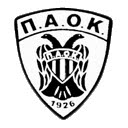 1η αγωνιστική Παρασκευή 30/11/18  ώρα 17.00    50 	Ύπτιο 	Γυναικών	            Προκριματικοί    50 	Ύπτιο 	Ανδρών 	            Προκριματικοί     50 	Ελεύθερο 	Γυναικών 	Προκριματικοί    50 	Ελεύθερο	Ανδρών 	Προκριματικοί   400 	Μ.Α		 Γυναικών 	Τελικές σειρές  400 	Μ.Α 		Ανδρών 	Τελικές σειρές  800 	Ελεύθερο	 Γυναικών 	Τελικές σειρές1500 	Ελεύθερο 	Ανδρών 	Τελικές σειρές2η αγωνιστή Σάββατο 1/12/18 ώρα 09.00 Προκριματικοί100	 Πρόσθιο	 Γυναικών 100	 Πρόσθιο 	 Ανδρών 100	 Πεταλούδα 	 Γυναικών 100	 Πεταλούδα	 Ανδρών 200 	Ελεύθερο 	 Γυναικών 200	 Ελεύθερο	 Ανδρών 200	 Μικτή	            Γυναικών 200	 Μικτή 	Ανδρών 200	 Ύπτιο 	Γυναικών 200	 Ύπτιο  	Ανδρών3η αγωνιστική Σάββατο 1/12/18 ώρα 17.00    800	Ελεύθερο	 Ανδρών   100	 Πρόσθιο	 Γυναικών   100 	 Πρόσθιο	 Ανδρών   100	 Πεταλούδα	 Γυναικών   100  Πεταλούδα 	Ανδρών   200	 Ελεύθερο	 Γυναικών   200	 Ελεύθερο	 Ανδρών     50	 Ύπτιο	            Γυναικών     50	 Ύπτιο 	Ανδρών    200	 Μικτή	             Γυναικών   200	 Μικτή 	Ανδρών     50	 Ελεύθερο 	Γυναικών     50 	 Ελεύθερο 	Ανδρών   200	 Ύπτιο 	Γυναικών   200	 Ύπτιο 	Ανδρών1500 	 Ελεύθερο 	Γυναικών4η αγωνιστική Κυριακή 2/12/18 ώρα 09.00 Προκριματικοί  100	Ελεύθερο	 Γυναικών  100 	Ελεύθερο 	 Ανδρών   50	Πρόσθιο 	Γυναικών   50	Πρόσθιο	Ανδρών  100	 Ύπτιο 	Γυναικών  100	 Ύπτιο 	Ανδρών  200 	Πεταλούδα	 Γυναικών  200	Πεταλούδα	Ανδρών  400 	Ελεύθερο 	Γυναικών  400 	Ελεύθερο 	Ανδρών  200 	Πρόσθιο 	Γυναικών  200	Πρόσθιο	Ανδρών    50	Πεταλούδα 	Γυναικών    50	Πεταλούδα 	Ανδρών5η αγωνιστική Κυριακή 2/12/18 ώρα 16.00 Τελικοί  100	 Ελεύθερο	 Γυναικών  100	 Ελεύθερο 	Ανδρών    50	 Πρόσθιο 	Γυναικών    50	 Πρόσθιο 	Ανδρών  100	 Ύπτιο 	 Γυναικών  100	 Ύπτιο 	Ανδρών  200	 Πεταλούδα	 Γυναικών  200	 Πεταλούδα 	Ανδρών  400	Ελεύθερο 	Γυναικών  400 	Ελεύθερο	Ανδρών  200 	Πρόσθιο 	Γυναικών  200	Πρόσθιο 	Ανδρών    50 	Πεταλούδα 	Γυναικών    50 	Πεταλούδα 	ΑνδρώνΌρια Συμμετοχής των κολυμβητών-τριών κατηγορίας Παίδων – Κορασίδων για χειμερινούς αγώνες και πανελλήνια  πρωταθλήματα (κολ/ριο 50μ.)ΑΓΩΝΙΣΜΑ ΠΑΙΔΕΣ ΚΟΡΑΣΙΔΕΣ ΕΛΕΥΘ.     Α 50μ.             Κ27.2030.90ΕΛΕΥΘ.     Α100μ.           Κ58.801:05.50ΕΛΕΥΘ.     Α 200μ            Κ2:11.502:24.00ΕΛΕΥΘ.     Α400μ            Κ4:37.005:03.00ΕΛΕΥΘ.     Α800μ.           Κ9:20.0010:16.00ΕΛΕΥΘ.     Α 1500μ.         Κ18:10.0018:56.00ΥΠΤΙΟ       Α50μ.             Κ32.7036.50ΥΠΤΙΟ       Α 100μ            Κ1:09.801:18.10ΥΠΤΙΟ       Α 200μ            Κ 2:32.702:45.20ΠΡΟΣΘ.     Α50μ              Κ35.8041.00ΠΡΟΣΘ.     Α100μ.          Κ 1:17.301:28.20ΠΡΟΣΘ.     Α200μ.          Κ 2:49.503:08.10ΠΕΤΑΛ.     Α50μ.             Κ29.8035.20ΠΕΤΑΛ.     Α100μ.           Κ1:07.701:16.80ΠΕΤΑΛ.     Α200μ.           Κ 2:32.502:51.50Μ.ΑΤΟΜ.  Α 200μ.           Κ 2:32.002:46.50Μ.ΑΤΟΜ.  Α 400μ.           Κ 5:19.005:53.00